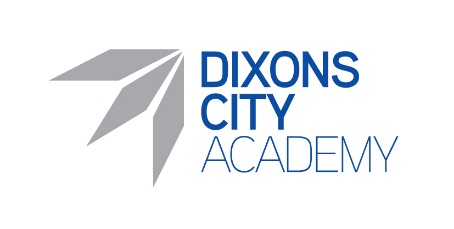 PERSON SPECIFICATION:  Teacher of Science  AttributesEssentialDesirableHow identifiedQualificationsQualified Teacher status.Degree in Biology related subject or Chemistry related subject  Other professional development.Application.Skills Excellent teaching skills.Ability to teach Science to students across KS3 and 4Ability/desire to teach Chemistry or Biology at A level. Application and Interview.Portfolio.Special knowledgeExcellent subject knowledge and ability to impart to all abilities. Assessing at GCSE. Ability to teach across other disciplines up to GCSE (although specialising as required eg Triple Science). Assessing at A levelStrong history of results Application. References. Interview.Portfolio.Personal attributesGrowth mind set and resilienceCommitment to developing own practical and pedagogical skills.Excellent team player.Good communication skills.Good organisational skills.Ability to work under pressure and on own initiative.Desire to contribute to extra-curricular and to promote the reputation of the subject. Belief that all students can make outstanding progressGood sense of humourCommitment to work in a diverse inner-city comprehensiveCommitment to our core valuesBelief that all can make outstanding progress .Application, Interview and ReferencesWhere the applicant / post holder has a disability, every effort will be made to make reasonable adjustments to enable them to carry out the duties of the post1.Prior to appointment, successful candidates will be required to complete a medical questionnaire for assessment, by Occupational Health if required 2.Prior to taking up post, successful candidates will be required to produce a legal entitlement to work in the UKWhere the applicant / post holder has a disability, every effort will be made to make reasonable adjustments to enable them to carry out the duties of the post1.Prior to appointment, successful candidates will be required to complete a medical questionnaire for assessment, by Occupational Health if required 2.Prior to taking up post, successful candidates will be required to produce a legal entitlement to work in the UKWhere the applicant / post holder has a disability, every effort will be made to make reasonable adjustments to enable them to carry out the duties of the post1.Prior to appointment, successful candidates will be required to complete a medical questionnaire for assessment, by Occupational Health if required 2.Prior to taking up post, successful candidates will be required to produce a legal entitlement to work in the UKWhere the applicant / post holder has a disability, every effort will be made to make reasonable adjustments to enable them to carry out the duties of the post1.Prior to appointment, successful candidates will be required to complete a medical questionnaire for assessment, by Occupational Health if required 2.Prior to taking up post, successful candidates will be required to produce a legal entitlement to work in the UK